St Peter’s church, 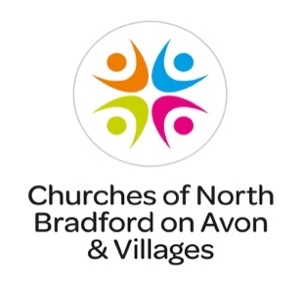 Monkton FarleighAnnual Parochial Church Meeting10.00am on Tuesday, 23 April 2024in St Peter’s churchAll are welcome to attend to hear about the life of your village churchRefreshments will be served